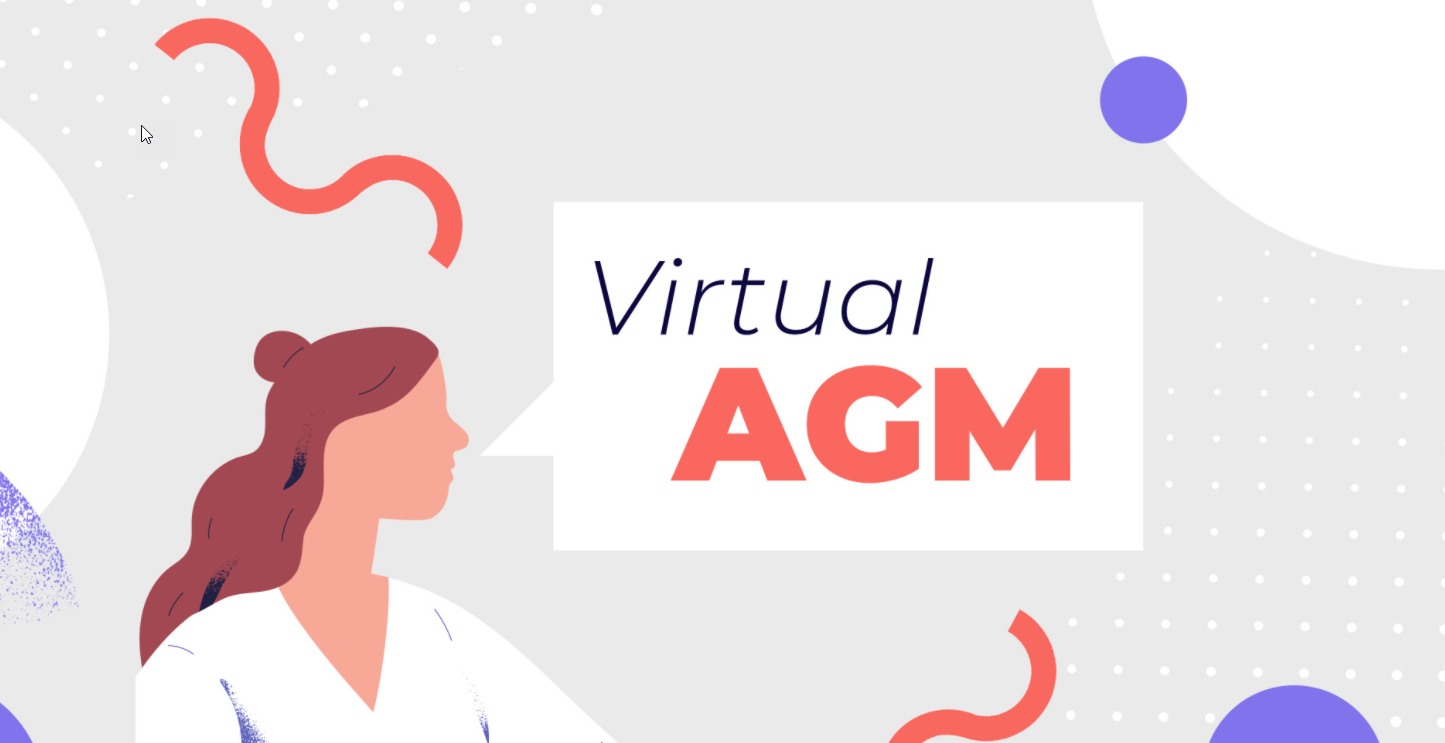 Veuillez nous rejoindre pour notre Assemblée Générale annuelle virtuelle d'APENDL ce soirjeudi 14 octobre à 18h00En raison de la pandémie de COVID-19 et de notre souci des mesures de santé et de sécurité requises pour les rassemblements, l'AG de cette année se déroulera virtuellement, via Zoom. Étant donné le format en ligne, les participants pourront observer les débats et écouter, mais ne pourront pas parler directement aux présentateurs pendant la réunion elle-même.Vos questions sont importantes pour nous. Si vous souhaitez soumettre une question à laquelle nous répondrons pendant l'AG, veuillez nous envoyer un email à contact@apendl.chJoin Zoom Meetinghttps://us02web.zoom.us/j/3037207613?pwd=aDY5bkh1V0trQWtkdEFFdEN0VEVyZz09Meeting ID: 303 720 7613Passcode: 705705******************************************************************Join us at our APENDL Virtual Annual General Meeting tonightThursday 14th October at 18:00hr​Due to the COVID-19 pandemic and our concern for the health and safety measures required for gatherings, this year’s AGM will be conducted virtually, via Zoom. Given the online format, participants will be able to observe the proceedings, and listen, but will not be able to talk directly to the presenters during the meeting itself.Your questions are important to us. If you wish to submit a question to be answered during the AGM, please email us contact@apendl.chJoin Zoom Meetinghttps://us02web.zoom.us/j/3037207613?pwd=aDY5bkh1V0trQWtkdEFFdEN0VEVyZz09Meeting ID: 303 720 7613Passcode: 705705